Station 2Pharmaceuticals contaminating public water supplies; anti-seizure meds found in Lake Michigan
Pharmaceuticals, including birth-control hormones and anti-seizure medications, have been found in Lake Michigan and public water supplies, according to a new study. The study was jointly sponsored by the U.S. Fish and Wildlife Service and the American Pharmacists Association. 

The water system examined serves more than a quarter-million people in Grand Rapids, East Grand Rapids, Walker, part of Kentwood, Ada, Cascade and Grand Rapids townships, as well as parts of Ottawa County. In Lake Michigan, near the Grand Rapids water filtration plant, tests found traces of Tylenol, ibuprofen, hormones from birth-control pills, and some beta blockers in heart medication, Department of Environmental Quality toxicologist Amy Perbeck stated. 

In treated water at the Grand Rapids water filtration plant, scientists found traces of the anti-seizure medication carbamazepine, she said. The drugs were measured in parts per trillion -- too small to be considered a "therapeutic dose" in humans, said Perbeck. 

"Someone would have to drink 17,000 gallons of water to get the concentration they would get in one ibuprofen pill," she said. 

However, Perbeck expressed concern about the effect of birth-control hormones on fish, stating "The fish are constantly exposed to hormones." In some parts of the country, scientists have found male fish with female ovarian tissues. 

Professor Rick Rediske, senior program manager at Grand Valley State University's Annis Water Resources Institute, pointed out even the smallest amounts of pharmaceuticals, as well as substances such as anti-bacterial soap, could harm aquatic life. 

He referred to shellfish, which excrete serotonin to signal they are ready to mate. Trace amounts of serotonin in anti-depressants such as Prozac could send false messages. 
"It can mess up part of their life cycle," he said, "It's very complicated when there are very low levels of exposure over a long time." 

While some scientists claim the drugs are too diluted to harm humans, they acknowledge no one knows the dangers of lifetime exposure. 

"Pharmaceuticals are toxic chemicals that pollute the environment, and the pharmaceutical industry has so far refused to take responsibility for the environmental impact of its products," explained Mike Adams, author of The Real Safety Guide to Protecting Your Environment, "Consumers need to be warned that popping pills is not just harmful to your own health; it's also harmful to the health of water supplies and aquatic systems."Station 3Growing low-oxygen zones in oceans worry scientistsWASHINGTON — Lower levels of oxygen in the Earth's oceans, particularly off the United States' Pacific Northwest coast, could be another sign of fundamental changes linked to global climate change, scientists say.They warn that the oceans' complex undersea ecosystems and fragile food chains could be disrupted.In some spots off Washington state and Oregon , the almost complete absence of oxygen has left piles of Dungeness crab carcasses littering the ocean floor, killed off 25-year-old sea stars, crippled colonies of sea anemones and produced mats of potentially noxious bacteria that thrive in such conditions.Areas of hypoxia, or low oxygen, have long existed in the deep ocean. These areas — in the Pacific, Atlantic and Indian oceans — appear to be spreading, however, covering more square miles, creeping toward the surface and in some places, such as the Pacific Northwest, encroaching on the continental shelf within sight of the coastline."The depletion of oxygen levels in all three oceans is striking," said Gregory Johnson , an oceanographer with the National Oceanic and Atmospheric Administration in  .In some spots, such as off the  coast, oxygen levels have dropped roughly 20 percent over the past 25 years. Elsewhere, scientists say, oxygen levels might have declined by one-third over 50 years."The real surprise is how this has become the new norm," said Jack Barth , an oceanography professor at  . "We are seeing it year after year."Barth and others say the changes are consistent with current climate-change models. Previous studies have found that the oceans are becoming more acidic as they absorb more carbon dioxide and other greenhouse gases."If the Earth continues to warm, the expectation is we will have lower and lower oxygen levels," said Francis Chan , a marine researcher at  .As ocean temperatures rise, the warmer water on the surface acts as a cap, which interferes with the natural circulation that normally allows deeper waters that are already oxygen-depleted to reach the surface. It's on the surface where ocean waters are recharged with oxygen from the air.Commonly, ocean "dead zones" have been linked to agricultural runoff and other pollution coming down major rivers such as the  or the  . One of the largest of the 400 or so ocean dead zones is in the Gulf of Mexico , near the mouth of the  .However, scientists now say that some of these areas, including those off the Northwest, apparently are linked to broader changes in ocean oxygen levels.The Pacific waters off  and  face a double whammy as a result of ocean circulation.Scientists have long known of a natural low-oxygen zone perched in the deeper water off the Northwest's continental shelf.During the summer, northerly winds aided by the Earth's rotation drive surface water away from the shore. This action sucks oxygen-poor water to the surface in a process called upwelling.Though the water that's pulled up from the depths is poor in oxygen, it's rich in nutrients, which fertilize phytoplankton. These microscopic organisms form the bottom of one of the richest ocean food chains in the world. As they die, however, they sink and start to decay. The decaying process uses oxygen, which depletes the oxygen levels even more.Southerly winds reverse the process in what's known as down-welling.Changes in the wind and ocean circulation since 2002 have disrupted what had been a delicate balance between upwelling and down-welling. Scientists now are discovering expanding low-oxygen zones near shore. "It is consistent with models of global warming, but the time frame is too short to know whether it is a trend or a weather phenomenon," Johnson said. Others were slightly more definitive, quicker to link the lower oxygen levels to global warming rather than to such weather phenomena as El Nino or the Pacific Decadal Oscillation, a shift in the weather that occurs every 20 to 30 years in the northern oceans. "It's a large disturbance in the ecosystem that could have huge biological changes," said Steve Bograd , an oceanographer at NOAA's     in  . Bograd has been studying oxygen levels in the California Current, which runs along the West Coast from the Canadian border to  and, some scientists think, eventually could be affected by climate change. So far, the worst hypoxic zone off the Northwest coast was found in 2006. It covered nearly 1,200 square miles off  , and according to Barth it was so close to shore you could hit it with a baseball. The zone covered 80 percent of the water column and lasted for an abnormally long four months. Because of upwelling, some of the most fertile ocean areas in the world are found off  and  . Similar upwelling occurs in only three other places, off the coast of  and  , in an area stretching from northern Africa to  and along the Atlantic coast of  and  . Scientists are unsure how low oxygen levels will affect the ocean ecosystem. Bottom-dwelling species could be at the greatest risk because they move slowly and might not be able to escape the lower oxygen levels. Most fish can swim out of danger. Some species, however, such as chinook salmon, may have to start swimming at shallower depths than they're used to. Whether the low oxygen zones will change salmon migration routes is unclear. Some species, such as jellyfish, will like the lower-oxygen water. Jumbo squid, usually found off  and Central America , can survive as oxygen levels decrease and now are found as far north as  . "It's like an experiment," Chan said. "We are pulling some things out of the food web and we will have to see what happens. But if you pull enough things out, it could have a real impact." 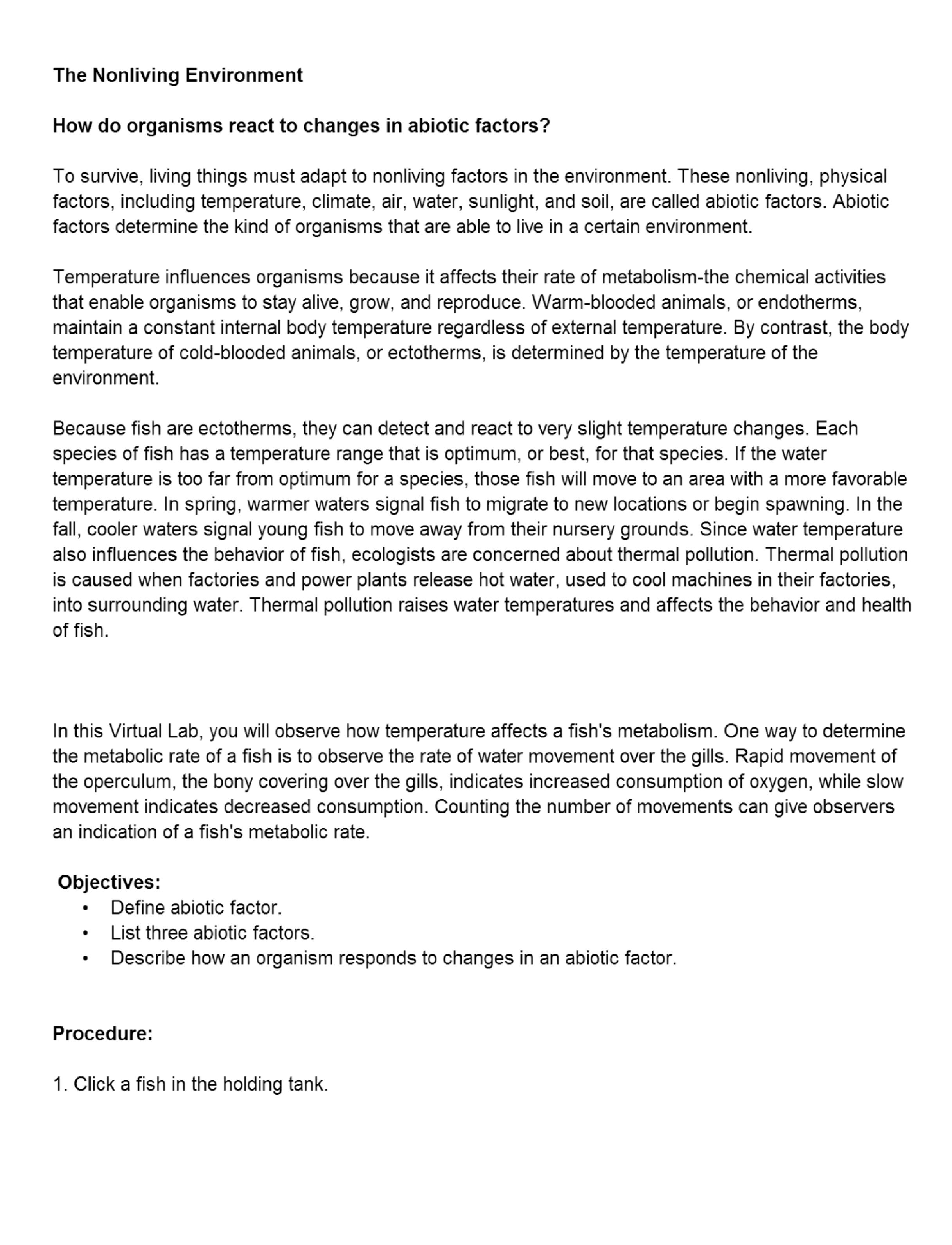 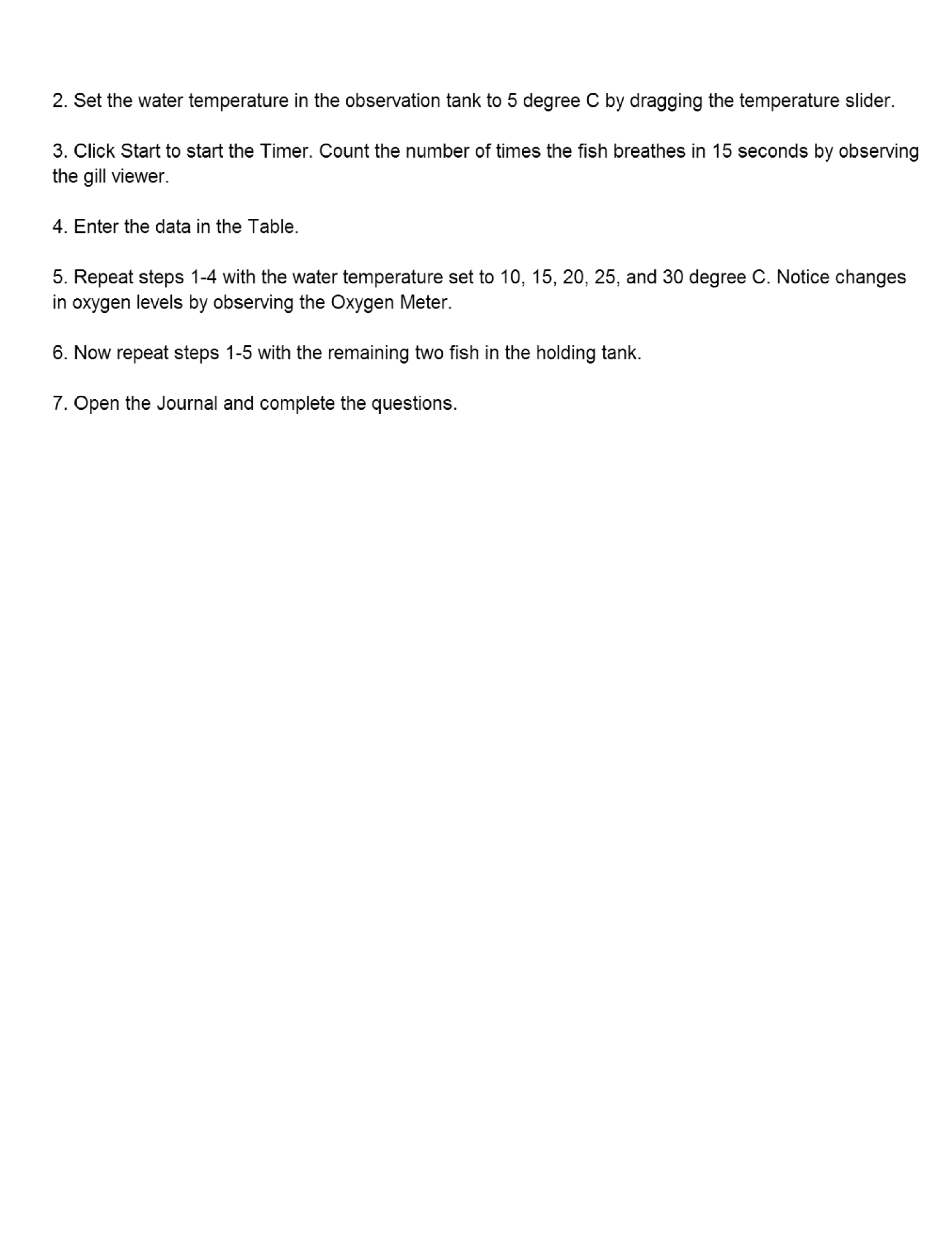 